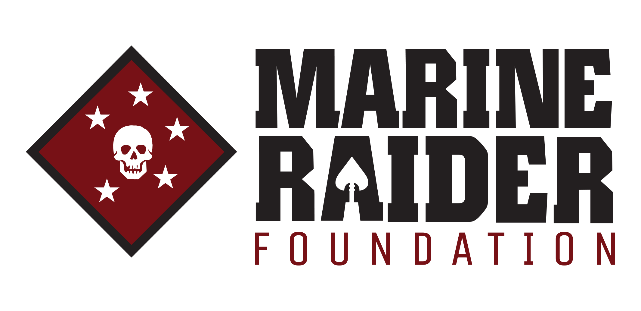 One-Time Transition Assistance Grant ApplicationPlease note that to qualify for the grant, the Service Member must meet one of the following requirements:S/M must have an MOS of 0370 or 0372OR
2.  S/M must have served as a Special Operations Capability Specialist and deployed overseas with a MSOT or MSOC OR3.  S/M must have served in a Combat Service Support role and deployed overseas with a MSOT or MSOCPlease make sure application is filled out completely.  Your Mandatory Point-of-Contact information must be complete.  This person should be your Commanding Officer, USSOCOM Care Coalition Advocate, VA case worker or mental/physical health counselor. The Point-of-Contact must understand your history and current situation, and have written consent from you to discuss your case.  On a separate sheet of paper, include any other information that you feel is pertinent to your situation.  Thank you.Name of Applicant:	Birthdate: Street Address, including Apartment # if applicable:City, State, Zip Code: Phone (with Area Code): Email: Marital Status:	Single 		Married		Divorced		WidowedIf married, is spouse employed?  	Yes			NoRank and MOS:MARSOC Unit(s) Assigned to (Please include dates of service with each unit): Began active duty date: Ended active duty date: What military campaign(s) did you serve in and where (or list overseas deployments)?After serving in the above campaign(s), which of the following applies?  (must check one)___ I am not injured.___ I am service connected and currently rated @ _______%___ I am currently being evaluated/re-evaluated for service connection rating___ I have a permanent disability.___ I have been rated unemployable___ I am currently undergoing a rehabilitation or recuperation program ___ Other Goals & ObjectivesWhat specifically are you requesting help with?  Please complete the budget on the last page and be sure to include the type of service / device requested, the address of the provider or where to remit payment, and the amount. Additionally, please provide documentation of the cost of each device or service and include it with your application. The maximum grant amount is $3,000.  How will your situation be financially improved in 3-6 months assuming the MARSOC Foundation provides the one-time transition assistance grant?Have you applied for and/or received financial assistance from any other organizations?  If assistance was received, please provide the source and amount of funds.FINANCIAL RECORD - MONTHLY INCOME: Veterans Compensation/Pension from VA		_____________ Social Security Benefits					_____________ Work Income						_____________ Unemployment 						_____________ Earnings of Spouse					_____________ GI Bill							_____________Other Income (please specify)				_____________								_____________ TOTAL INCOME						_____________MONTHLY EXPENSES: Mortgage/Rent						______________Car Payment						______________ Car Insurance						_______________ Utilities							_______________ Other Expenses (please specify)			_______________								_______________								_______________TOTAL EXPENSES:					_______________If requested by the Marine Raider Foundation, I am willing and able to provide documentation to support this claim. 		Yes 		 NoI certify the above information to be true and correct. I authorize verification/release of the information that I am providing on this application. Disclosure of information on this form is voluntary. Failure to provide the requested information, however, will prohibit the processing of this application. In accordance with applicable laws, the Marine Raider Foundation will maintain confidentiality regarding the application and any aid given or denied except as required to process this or subsequent applications, or an otherwise required by law. _____________________________________________ Signature of Applicant Recipient (Must be signed – not printed or typed) _______________ Date Mandatory Point of Contact Information - Commanding Officer, VA Case Worker, USSOCOM Care Coalition Advocate:Name: Title: Telephone: Email: If application is submitted on behalf of the intended recipient, the representative should complete the following additional information:Name of Representative:    			___________________________________ Relationship to Intended Recipient: 		___________________________________Address of Representative:			___________________________________Telephone Number:				___________________________________Email Address:					___________________________________BudgetService / Device RequestedAddress of Provider / Remittance – Include Account Number if ApplicableAmountTotal Amount Requested(Grant is capped at $3000)